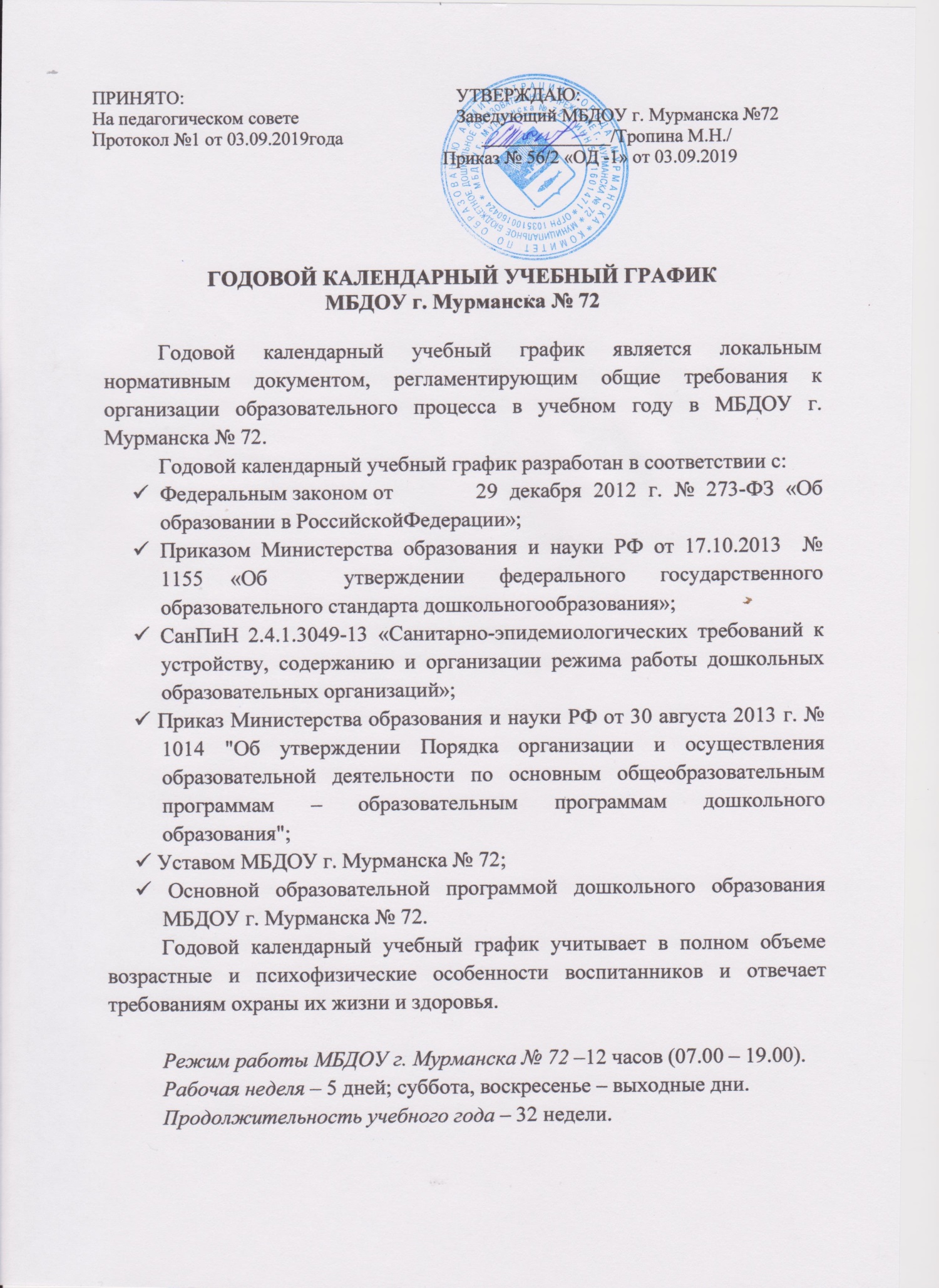                 Календарный графикИспользуется гибкий режим: образовательная деятельность проводится в период с 15 сентября по 15 мая, гармонично сочетаясь с кружковой и секционной работой; 2 раза в год – каникулярные недели (4-ая неделя декабря, 1-ая неделя марта). В период полярной ночи (конец ноября – декабрь) увеличивается продолжительность дневного сна, в теплый период года увеличивается продолжительность пребывания детей на свежем  воздухе.В дни каникул и летний оздоровительный период проводится ООД физической и художественно-эстетической направленности. В режиме дня увеличивается количество тематических досугов и развлечений; музыкально- физкультурных праздников, подвижных игр.Праздничные дни в соответствии с производственным календарем на 2018 год -2019 год:1-8 января - Новогодние каникулы; 7 января – Рождество Христово;23 февраля – День защитника Отечества; 8 марта – Международный женский день; 1 мая – Праздник весны и труда;9 мая – День Победы; 12 июня – День России,4 ноября - День народного единства.Выходные дни в соответствии с календарем на 2018  - 2019 г.г.Объем недельной нагрузки организованной образовательной деятельности, включая реализацию дополнительных образовательных программ:группа раннего возраста для детей 1,5 - 2 лет -	1 час 40минут;группа раннего возраста для детей 2 - 3 лет - 1 час 40минут;младшая группа для детей 3-4 года - 2 часа 30минут;средняя группа для детей 4-5 лет - 3 часа 20минут;старшая группа для детей5-6 лет	- 3 часа 45минут;подготовительная к школе группа для детей 6-7 лет - 7 часов 30минут;Продолжительность непрерывной непосредственной образовательной деятельности не превышает для детей:1-3 лет – не более 10минут;3-4 лет – не более 15минут;4-5 лет – не более 20минут;5-6 лет – не более 25минут;6-7 лет -  не более 30минут.Продолжительность	перерыва	для	отдыха	детей	между	ООД	в соответствии СанПиН 2.4.1.3049-13 – не менее 10минут.Объём	недельной	образовательной	нагрузки	(непосредственно образовательной деятельности) составляет:в группах для детей раннего возраста (1, 5  - 3 года) – 10 НОД (по одному в первую и вторую половинудня);в младшей группе (3-4 года) – 10 НОД;в средней группе (4-5 лет) – 10 НОД;в старшей группе (5-6 лет) – 13 НОД;в подготовительной к школе группе (6-7 лет) – 14 НОД.ПериодСроки / датаКоличество недельАдаптационный периодс 01.09Зависит отиндивидуальных особенностей детейДиагностический периодВводный 04.09.– 17.09.Итоговый 21.05.- 31.05.2 недели2 неделиДиагностический периодИтого:4 неделиОбразовательный период (учебный год)полугодие18.09.– 24.12.полугодие08.01. –28.02.12.03.–20.05.14 недель8 недель10 недельОбразовательный период (учебный год)Итого:32 неделиКаникулыЗимние 25.12. –31.12.Весенние 05.03. –11.03.1 неделя1 неделяКаникулыИтого:2 неделиЛетний оздоровительныйпериод21.05. – 31.08.13 недельЛетний оздоровительныйпериодИтого:13 недель